Section 1:  School detailsSection 2:  Capital grant claim detailsSection 3:	Governors’ costs being claimedSection 3:	Governors’ costs being claimed (continued)Section 4: 	Claim commitmentsSection 5:  Account detailsSection 6:  Bank detailsSection 7:	Governing body certification (or trustee/diocese authorised to act on their behalf)Contact for correspondence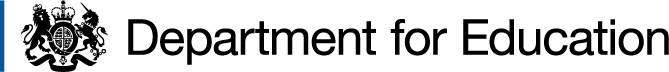 Interim Tender Claim                           For Official Use OnlyInterim Tender Claim                           For Official Use OnlyInterim Tender Claim                           For Official Use OnlyInterim Tender Claim                           For Official Use OnlyInterim Tender Claim                           For Official Use OnlyInterim Tender Claim                           For Official Use OnlyInterim Tender Claim                           For Official Use OnlyCRN (For DfE Use) CRN (For DfE Use) Under NO circumstances will a claim be accepted where corrective fluid has been used.Under NO circumstances will a claim be accepted where corrective fluid has been used.Under NO circumstances will a claim be accepted where corrective fluid has been used.Under NO circumstances will a claim be accepted where corrective fluid has been used.Under NO circumstances will a claim be accepted where corrective fluid has been used.Under NO circumstances will a claim be accepted where corrective fluid has been used.Under NO circumstances will a claim be accepted where corrective fluid has been used.Under NO circumstances will a claim be accepted where corrective fluid has been used.Voluntary-aided schools – grant claim:tender approval stageYour claim codeLocal Authority numberLocal Authority numberLocal Authority numberLocal Authority numberLocal Authority numberLocal Authority numberLocal Authority numberLocal Authority numberLocal Authority numberLocal Authority numberLocal Authority numberLocal Authority numberSchool nameSchool numberSchool numberSchool numberSchool numberSchool numberProject titleProject type  Project
  number/  Project
  numberTender allocationTender allocationTender allocationTender allocation£££££££££££Current limit (97.5% of ATP allocation)Current limit (97.5% of ATP allocation)Current limit (97.5% of ATP allocation)Current limit (97.5% of ATP allocation)£££££££££££The governing body of the school in Section 1 claim capital grant for this project as detailed below.NOTE: 	All costs need to be shown in 100% terms.The governing body of the school in Section 1 claim capital grant for this project as detailed below.NOTE: 	All costs need to be shown in 100% terms.The governing body of the school in Section 1 claim capital grant for this project as detailed below.NOTE: 	All costs need to be shown in 100% terms.The governing body of the school in Section 1 claim capital grant for this project as detailed below.NOTE: 	All costs need to be shown in 100% terms.Total amount of certificates and/or invoices (including VAT) that relate to this interim claimTotal amount of certificates and/or invoices (including VAT) that relate to this interim claim£Total amount of certificates and/or invoices (including VAT) that relate to this interim claimTotal amount of certificates and/or invoices (including VAT) that relate to this interim claimLA shareLA share£Deductions (excluding LA share) for items that are 100% governing body responsibilityDeductions (excluding LA share) for items that are 100% governing body responsibility£Deductions (excluding LA share) for items that are 100% governing body responsibilityDeductions (excluding LA share) for items that are 100% governing body responsibilityTotal less deductions (transfer to ‘This claim’ column total in Section 3)Total less deductions (transfer to ‘This claim’ column total in Section 3)£Total less deductions (transfer to ‘This claim’ column total in Section 3)Total less deductions (transfer to ‘This claim’ column total in Section 3)NOTE: 	Amount in ‘Total claims’ column should not exceed individual category amount shown in ‘Allocated’ column.NOTE: 	Amount in ‘Total claims’ column should not exceed individual category amount shown in ‘Allocated’ column.NOTE: 	Amount in ‘Total claims’ column should not exceed individual category amount shown in ‘Allocated’ column.NOTE: 	Amount in ‘Total claims’ column should not exceed individual category amount shown in ‘Allocated’ column.NOTE: 	Amount in ‘Total claims’ column should not exceed individual category amount shown in ‘Allocated’ column.NOTE: 	Amount in ‘Total claims’ column should not exceed individual category amount shown in ‘Allocated’ column.NOTE: 	Amount in ‘Total claims’ column should not exceed individual category amount shown in ‘Allocated’ column.NOTE: 	Amount in ‘Total claims’ column should not exceed individual category amount shown in ‘Allocated’ column.NOTE: 	Amount in ‘Total claims’ column should not exceed individual category amount shown in ‘Allocated’ column.NOTE: 	Amount in ‘Total claims’ column should not exceed individual category amount shown in ‘Allocated’ column.NOTE: 	Amount in ‘Total claims’ column should not exceed individual category amount shown in ‘Allocated’ column.Allocated
£Allocated
£Previous claims
£This claim
£Total claim
£Building workVAT on building workProfessional feesProfessional feesVAT on feesVAT on feesNOTE: 	Amount in ‘Total claims’ column should not exceed individual category amount shown in ‘Allocated’ column.NOTE: 	Amount in ‘Total claims’ column should not exceed individual category amount shown in ‘Allocated’ column.NOTE: 	Amount in ‘Total claims’ column should not exceed individual category amount shown in ‘Allocated’ column.NOTE: 	Amount in ‘Total claims’ column should not exceed individual category amount shown in ‘Allocated’ column.NOTE: 	Amount in ‘Total claims’ column should not exceed individual category amount shown in ‘Allocated’ column.NOTE: 	Amount in ‘Total claims’ column should not exceed individual category amount shown in ‘Allocated’ column.NOTE: 	Amount in ‘Total claims’ column should not exceed individual category amount shown in ‘Allocated’ column.NOTE: 	Amount in ‘Total claims’ column should not exceed individual category amount shown in ‘Allocated’ column.NOTE: 	Amount in ‘Total claims’ column should not exceed individual category amount shown in ‘Allocated’ column.NOTE: 	Amount in ‘Total claims’ column should not exceed individual category amount shown in ‘Allocated’ column.NOTE: 	Amount in ‘Total claims’ column should not exceed individual category amount shown in ‘Allocated’ column.Allocated
£Allocated
£Previous claims
£This claim
£Total claim
£Furniture, fixtures and fittingsFurniture, fixtures and fittingsFurniture, fixtures and fittingsFurniture, fixtures and fittingsTOTALTOTALIf this project is being funded from several funding streams please indicate in which order and how much should be paid from each separate funding stream.If this project is being funded from several funding streams please indicate in which order and how much should be paid from each separate funding stream.If this project is being funded from several funding streams please indicate in which order and how much should be paid from each separate funding stream.If this project is being funded from several funding streams please indicate in which order and how much should be paid from each separate funding stream.If this project is being funded from several funding streams please indicate in which order and how much should be paid from each separate funding stream.If this project is being funded from several funding streams please indicate in which order and how much should be paid from each separate funding stream.If this project is being funded from several funding streams please indicate in which order and how much should be paid from each separate funding stream.If this project is being funded from several funding streams please indicate in which order and how much should be paid from each separate funding stream.If this project is being funded from several funding streams please indicate in which order and how much should be paid from each separate funding stream.If this project is being funded from several funding streams please indicate in which order and how much should be paid from each separate funding stream.Budget typeAmount to payBudget typeAmount to pay1£4£2£5£3£6£Please pay the total amount as stated in the ‘This claim’ in Section 3, into the following account:Please pay the total amount as stated in the ‘This claim’ in Section 3, into the following account:Please pay the total amount as stated in the ‘This claim’ in Section 3, into the following account:Please pay the total amount as stated in the ‘This claim’ in Section 3, into the following account:Please pay the total amount as stated in the ‘This claim’ in Section 3, into the following account:Please pay the total amount as stated in the ‘This claim’ in Section 3, into the following account:Please pay the total amount as stated in the ‘This claim’ in Section 3, into the following account:Please pay the total amount as stated in the ‘This claim’ in Section 3, into the following account:Please pay the total amount as stated in the ‘This claim’ in Section 3, into the following account:Please pay the total amount as stated in the ‘This claim’ in Section 3, into the following account:Please pay the total amount as stated in the ‘This claim’ in Section 3, into the following account:Please pay the total amount as stated in the ‘This claim’ in Section 3, into the following account:Please pay the total amount as stated in the ‘This claim’ in Section 3, into the following account:Please pay the total amount as stated in the ‘This claim’ in Section 3, into the following account:Please pay the total amount as stated in the ‘This claim’ in Section 3, into the following account:Please pay the total amount as stated in the ‘This claim’ in Section 3, into the following account:Sort codeBank account numberOnly school governors’ or diocesan account details should be entered.Please forward the notification of payment to the following addressee (this must be school, diocese or consultant)Only school governors’ or diocesan account details should be entered.Please forward the notification of payment to the following addressee (this must be school, diocese or consultant)Only school governors’ or diocesan account details should be entered.Please forward the notification of payment to the following addressee (this must be school, diocese or consultant)Only school governors’ or diocesan account details should be entered.Please forward the notification of payment to the following addressee (this must be school, diocese or consultant)Only school governors’ or diocesan account details should be entered.Please forward the notification of payment to the following addressee (this must be school, diocese or consultant)Only school governors’ or diocesan account details should be entered.Please forward the notification of payment to the following addressee (this must be school, diocese or consultant)Only school governors’ or diocesan account details should be entered.Please forward the notification of payment to the following addressee (this must be school, diocese or consultant)Only school governors’ or diocesan account details should be entered.Please forward the notification of payment to the following addressee (this must be school, diocese or consultant)Only school governors’ or diocesan account details should be entered.Please forward the notification of payment to the following addressee (this must be school, diocese or consultant)Only school governors’ or diocesan account details should be entered.Please forward the notification of payment to the following addressee (this must be school, diocese or consultant)Only school governors’ or diocesan account details should be entered.Please forward the notification of payment to the following addressee (this must be school, diocese or consultant)Only school governors’ or diocesan account details should be entered.Please forward the notification of payment to the following addressee (this must be school, diocese or consultant)Only school governors’ or diocesan account details should be entered.Please forward the notification of payment to the following addressee (this must be school, diocese or consultant)Only school governors’ or diocesan account details should be entered.Please forward the notification of payment to the following addressee (this must be school, diocese or consultant)Only school governors’ or diocesan account details should be entered.Please forward the notification of payment to the following addressee (this must be school, diocese or consultant)Only school governors’ or diocesan account details should be entered.Please forward the notification of payment to the following addressee (this must be school, diocese or consultant)If you have not already notified the Capital Funding Team, or if you are changing your bank account details, please complete the following:Only school governors’ or diocesan account details should be entered.If you have not already notified the Capital Funding Team, or if you are changing your bank account details, please complete the following:Only school governors’ or diocesan account details should be entered.If you have not already notified the Capital Funding Team, or if you are changing your bank account details, please complete the following:Only school governors’ or diocesan account details should be entered.If you have not already notified the Capital Funding Team, or if you are changing your bank account details, please complete the following:Only school governors’ or diocesan account details should be entered.If you have not already notified the Capital Funding Team, or if you are changing your bank account details, please complete the following:Only school governors’ or diocesan account details should be entered.If you have not already notified the Capital Funding Team, or if you are changing your bank account details, please complete the following:Only school governors’ or diocesan account details should be entered.If you have not already notified the Capital Funding Team, or if you are changing your bank account details, please complete the following:Only school governors’ or diocesan account details should be entered.If you have not already notified the Capital Funding Team, or if you are changing your bank account details, please complete the following:Only school governors’ or diocesan account details should be entered.If you have not already notified the Capital Funding Team, or if you are changing your bank account details, please complete the following:Only school governors’ or diocesan account details should be entered.If you have not already notified the Capital Funding Team, or if you are changing your bank account details, please complete the following:Only school governors’ or diocesan account details should be entered.If you have not already notified the Capital Funding Team, or if you are changing your bank account details, please complete the following:Only school governors’ or diocesan account details should be entered.If you have not already notified the Capital Funding Team, or if you are changing your bank account details, please complete the following:Only school governors’ or diocesan account details should be entered.If you have not already notified the Capital Funding Team, or if you are changing your bank account details, please complete the following:Only school governors’ or diocesan account details should be entered.If you have not already notified the Capital Funding Team, or if you are changing your bank account details, please complete the following:Only school governors’ or diocesan account details should be entered.If you have not already notified the Capital Funding Team, or if you are changing your bank account details, please complete the following:Only school governors’ or diocesan account details should be entered.If you have not already notified the Capital Funding Team, or if you are changing your bank account details, please complete the following:Only school governors’ or diocesan account details should be entered.If you have not already notified the Capital Funding Team, or if you are changing your bank account details, please complete the following:Only school governors’ or diocesan account details should be entered.If you have not already notified the Capital Funding Team, or if you are changing your bank account details, please complete the following:Only school governors’ or diocesan account details should be entered.If you have not already notified the Capital Funding Team, or if you are changing your bank account details, please complete the following:Only school governors’ or diocesan account details should be entered.Name of accountName of accountName of accountName of accountName of accountName of accountName of accountName of accountAddress of bankAddress of bankAddress of bankAddress of bankAddress of bankAddress of bankAddress of bankAddress of bankAddress of bankAddress of bankName of bankName of bankName of bankName of bankName of bankName of bankName of bankName of bankPostcodePostcodePostcodePostcodePostcodePostcodePostcodePostcodePostcodePostcodeSort codeBank account numberBank account numberBank account numberWe certify that:the information on this form is correct;the contractor(s) will be promptly paid on receipt of grant payment;the work carried out complies with the current level of approval given by the Department;grant payment has not been previously sought for any invoice/certificates submitted with this claim;
for interim claims, all invoices/certificates for work completed and being claimed, are enclosed;
the account details notified to the Department should be used for payment of grant aid.
We certify that:the information on this form is correct;the contractor(s) will be promptly paid on receipt of grant payment;the work carried out complies with the current level of approval given by the Department;grant payment has not been previously sought for any invoice/certificates submitted with this claim;
for interim claims, all invoices/certificates for work completed and being claimed, are enclosed;
the account details notified to the Department should be used for payment of grant aid.
We certify that:the information on this form is correct;the contractor(s) will be promptly paid on receipt of grant payment;the work carried out complies with the current level of approval given by the Department;grant payment has not been previously sought for any invoice/certificates submitted with this claim;
for interim claims, all invoices/certificates for work completed and being claimed, are enclosed;
the account details notified to the Department should be used for payment of grant aid.
We certify that:the information on this form is correct;the contractor(s) will be promptly paid on receipt of grant payment;the work carried out complies with the current level of approval given by the Department;grant payment has not been previously sought for any invoice/certificates submitted with this claim;
for interim claims, all invoices/certificates for work completed and being claimed, are enclosed;
the account details notified to the Department should be used for payment of grant aid.
We certify that:the information on this form is correct;the contractor(s) will be promptly paid on receipt of grant payment;the work carried out complies with the current level of approval given by the Department;grant payment has not been previously sought for any invoice/certificates submitted with this claim;
for interim claims, all invoices/certificates for work completed and being claimed, are enclosed;
the account details notified to the Department should be used for payment of grant aid.
We certify that:the information on this form is correct;the contractor(s) will be promptly paid on receipt of grant payment;the work carried out complies with the current level of approval given by the Department;grant payment has not been previously sought for any invoice/certificates submitted with this claim;
for interim claims, all invoices/certificates for work completed and being claimed, are enclosed;
the account details notified to the Department should be used for payment of grant aid.
We certify that:the information on this form is correct;the contractor(s) will be promptly paid on receipt of grant payment;the work carried out complies with the current level of approval given by the Department;grant payment has not been previously sought for any invoice/certificates submitted with this claim;
for interim claims, all invoices/certificates for work completed and being claimed, are enclosed;
the account details notified to the Department should be used for payment of grant aid.
We certify that:the information on this form is correct;the contractor(s) will be promptly paid on receipt of grant payment;the work carried out complies with the current level of approval given by the Department;grant payment has not been previously sought for any invoice/certificates submitted with this claim;
for interim claims, all invoices/certificates for work completed and being claimed, are enclosed;
the account details notified to the Department should be used for payment of grant aid.
Signed	DateName (CAPITALS please)	Position
	held	Position
	heldSigned	DateName (CAPITALS please)	Position
	held	Position
	heldPlease note:  2 original signatures are required.Please note:  2 original signatures are required.Please note:  2 original signatures are required.Please note:  2 original signatures are required.Please note:  2 original signatures are required.Please note:  2 original signatures are required.Please note:  2 original signatures are required.Please note:  2 original signatures are required.Name (CAPITALS please)Telephone numberFax numberEmail addressPlease email this form to:Approvals.VA@education.gov.uk  (please ensure that the form is signed before emailing it to us)Alternatively you can send the form to:                                                         Capital Funding TeamDepartment for Education                                                      Bishopsgate House                                                      Level 1                                                      Feethams                                                      Darlington                                                      DL1 5QE 